Jelenia Góra, dnia……………………..……………(nr rejestru organu właściwegodo wydania zezwolenia narealizację inwestycji drogowej)Prezydent Miasta Jeleniej GóryUrząd Miasta Jelenia GóraWydział Architektury, Urbanistyki i BudownictwaUl. Ptasia 6A, 58-500 Jelenia GóraInwestor (właściwy zarządca drogi wraz ze wskazaniem siedziby organu będącego zarządcą):……………………………………………………………………………………………………………………………………………………………………………………………………………………………………………………………………………………………………………………………………………………………………(nazwa/imię i nazwisko, adres)Pełnomocnik (jeśli ustanowiony):……………………………………………………………………………………………………………………………………………………………………………………………………………………………………………………………………………………………………………………………………………………………………(nazwa/imię i nazwisko, adres)WNIOSEKo zezwolenie na realizację inwestycji drogowejZgodnie z art.11d ust.1 ustawy z dnia 10 kwietnia 2003r. o szczególnych zasadach przygotowania i realizacji inwestycji w zakresie dróg publicznych,wnoszę o wydanie decyzji o zezwoleniu na realizację inwestycji drogowej polegającej na:..............................................................................................................................................................................................................................................................................................................................................................................(nazwa inwestycji)Od kilometra………………………..….. do kilometra………………………….……….Określenie klasy technicznej i kategorii drogi, nr drogi: …………………………………………………..……………………………………….......................................................................................................................................................................................Termin wydania nieruchomości lub opróżnienia lokali i innych pomieszczeń: ……………………………..…………………………........................................................................................................................................................................................Wnioskuję o nadanie decyzji rygoru natychmiastowej wykonalności (jeżeli decyzji ma być nadany rygor natychmiastowej wykonalności) …………………………………...………………………………………………………………………………………..……………………………………………………………………………………………………………..……….………………………………………………………………………………………………………………………………………………………………………..……….…………………………………………………………(uzasadnienie)1/2Inwestycja przewidziana jest do realizacji na nieruchomościach, bądź ich częściach: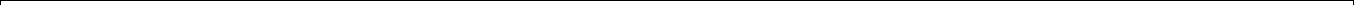 Dotychczasowy stan prawny nieruchomości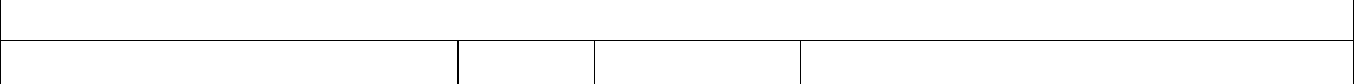 Jelenia Góra	Obręb	Arkusz mapy	Nr działki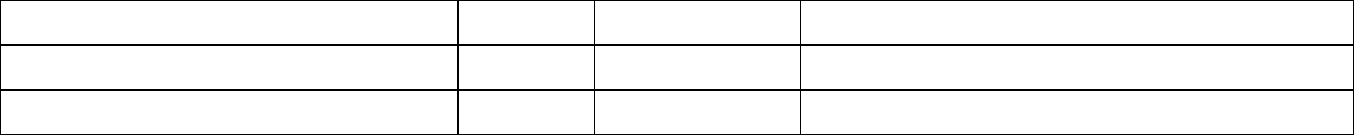 ZAŁĄCZNIKI (zaznaczyć właściwe):1. opinie właściwych miejscowo: zarządu województwa, zarządu powiatu oraz prezydenta miasta;2. cztery egzemplarze mapy w skali co najmniej 1:5.000 przedstawiającej proponowany przebieg drogi, z zaznaczeniem terenu niezbędnego dla obiektów budowlanych, oraz istniejące uzbrojenie terenu – ……………arkuszy3. analiza powiązania drogi z innymi drogami publicznymi;4. co najmniej cztery egzemplarze mapy zawierającej projekty podziału nieruchomości, sporządzone zgodnie z odrębnymi przepisami – …………… arkuszy5. określenie zmian w dotychczasowej infrastrukturze zagospodarowania terenu;6. cztery egzemplarze projektu budowlanego wraz z zaświadczeniem, o którym mowa w art. 12 ust. 7 ustawy z dnia 7 lipca 1994 r. - Prawo budowlane (Dz.U.2021.2351 z późn. zm.) aktualnym na dzień opracowania projektu;7. pozwolenie, o którym mowa w art. 23 i 23a ustawy z dnia 21 marca 1991 r. o obszarach morskich Rzeczypospolitej Polskiej i administracji morskiej (Dz.U.2022.176. ), jeżeli jest ono wymagane;8. w przypadku obiektów zakładów górniczych oraz obiektów usytuowanych na terenach zamkniętych i terenach, o których mowa w art. 82 ust. 3 pkt 1 ustawy z dnia 7 lipca 1994r. - Prawo budowlane, postanowienie o uzgodnieniu z organem administracji architektoniczno-budowlanej, o którym mowa w art. 82 ust. 2 ustawy z dnia 7 lipca 1994r. - Prawo budowlane, projektowanych rozwiązań w zakresie:a) linii zabudowy oraz elewacji obiektów budowlanych projektowanych od strony dróg, ulic, placów i innych miejsc publicznych,b) przebiegu i charakterystyki technicznej dróg, linii komunikacyjnych oraz sieci uzbrojenia terenu, wyprowadzonych poza granice terenu zamkniętego, portów morskich i przystani morskich, a także podłączeń tych obiektów do sieci użytku publicznego;9.opinie:a) ministra właściwego do spraw zdrowia - w odniesieniu do inwestycji lokalizowanych w miejscowościach uzdrowiskowych, zgodnie z odrębnymi przepisami,b) dyrektora właściwego urzędu morskiego - w odniesieniu do obszarów pasa technicznego, pasa ochronnego, morskich portów i przystani,c) właściwego organu nadzoru górniczego - w odniesieniu do terenów górniczych,d) dyrektora właściwego regionalnego zarządu gospodarki wodnej - w odniesieniu do inwestycji obejmujących wykonanie urządzeń wodnych oraz w odniesieniu do wykonywania obiektów budowlanych lub robót na obszarach bezpośredniego zagrożenia powodzią,e) dyrektora właściwej regionalnej dyrekcji Lasów Państwowych - w odniesieniu do gruntów leśnych stanowiących własność Skarbu Państwa, będących w zarządzie Lasów Państwowych,f) powiatowego konserwatora zabytków - w odniesieniu do dóbr kultury chronionych na podstawie odrębnych przepisów,g) właściwego zarządcy infrastruktury kolejowej - w odniesieniu do linii kolejowej,h) innych organów wymaganych przepisami szczególnymi – w tym opinia Wojewódzkiego Sztabu Wojskowego w Poznaniu w zakresie potrzeb obronności państwa;10. wymagane przepisami odrębnymi decyzje administracyjne, w tym m.in.:a)ostateczna decyzja o środowiskowych uwarunkowaniach zgody na realizację przedsięwzięcia, jeśli jest wymagana, na podstawie art.71 ust.3 ustawy z dnia 3 października 2008r. o udostępnianiu informacji o środowisku i jego ochronie, udziale społeczeństwa w ochronie środowiska oraz ocenach oddziaływania na środowisko (Dz.U.2021.2373 z późn. zm.)b)ostateczna decyzja o pozwolenie wodnoprawne, jeżeli jest wymagane, zgodnie z art.122 ustawy z dnia 18 lipca 2001r. Prawo wodne (Dz.U.2021.2233z późn. zm.)c)w przypadku prowadzenia robót budowlanych przy obiekcie wpisanym do rejestru zabytków lub na obszarze wpisanym do rejestru zabytków, pozwolenie na prowadzenie tych robót, wydane przez właściwego wojewódzkiego konserwatora zabytków,11. upoważnienie dla osoby działającej w imieniu zarządcy drogi,12. inne dokumenty (np. szczegółowe zestawienie nieruchomości objętych wnioskiem)……………................................................................(podpis inwestora lub osoby upoważnionej)2/2Zgoda na przetwarzanie danych osobowychWyrażam zgodę na przetwarzanie moich danych osobowych przez administratora danych Miasto Jelenia Góra Pl. Ratuszowy 58 58-500 Jelenia Góra, w celu ……………………..…….Podaję dane osobowe dobrowolnie i oświadczam, że są one zgodne z prawdą.Zapoznałem(-am) się z treścią klauzuli informacyjnej, w tym z informacją o celu i sposobach przetwarzania danych osobowych oraz prawie dostępu do treści swoich danych i prawie ich poprawiania.……………………………………(data)……………………………(podpis)Obowiązek informacyjny dotyczący przetwarzania danych osobowychAdministratorem, czyli podmiotem decydującym o tym, jak będą wykorzystywane Pani/Pana dane osobowe, jest Miasto Jelenia Góra z siedzibą w Jeleniej Górze przy Pl. Ratuszowy 58Jeśli mają Państwo wątpliwości lub potrzebują więcej informacji o przetwarzaniu danych osobowych prosimy o przesłanie informacji do wyznaczonego przez nas inspektora danych osobowych. Oto jego dane kontaktowe: adres e-mail: iodo_um@jeleniagora.plPrzetwarzamy Pani/Pana dane osobowe, ponieważ jest to niezbędne do realizacji postępowania administracyjnego w zakresie złożonego wniosku.Jako administrator danych gwarantujemy spełnienie wszystkich praw wynikających z ogólnego rozporządzenia o ochroniedanych, tj. prawo dostępu, sprostowania oraz usunięcia Swoich danych, ograniczenia ich przetwarzania, prawo do ichprzenoszenia, niepodlegania zautomatyzowanemu podejmowaniu decyzji, a także prawo do wyrażenia sprzeciwu wobecprzetwarzania Pani/Pana danych osobowych.Z uprawnień tych możesz skorzystać:w odniesieniu do żądania sprostowania danych: gdy zauważy Pani/Pan, że dane są nieprawidłowe lub niekompletne;w odniesieniu do żądania usunięcia danych: gdy Pani/Pana dane nie będą już niezbędne do celów, dla których zostały zebrane przez Miasto;cofnie Pani/Pan swoją zgodę na przetwarzanie danych; gdy zgłoszony zostanie sprzeciw wobec przetwarzania Pani/Pana danych;w celu wywiązania się z obowiązku wynikającego z przepisu prawa gdy Pani/Pana dane będą przetwarzane niezgodnie z prawem; lub dane powinny być usuniętew odniesieniu do żądania ograniczenia przetwarzania danych: gdy zauważy Pani/Pan, że dane są nieprawidłowe – możesz żądać ograniczenia przetwarzania Pani/Pana danych na okres pozwalający nam sprawdzić prawidłowość tych danych;w odniesieniu do żądania przeniesienia danych, gdy przetwarzanie Pani/Pana danych odbywa się na podstawie zgody lub zawartej umowy.Ma Pani/Pana prawo wnieść skargę w związku z przetwarzaniem przez nas danych osobowych do organu nadzorczego, którym jest Prezes Urzędu Ochrony Danych Osobowych (adres: Urząd Ochrony Danych Osobowych, ul. Stawki 2, 00-193 Warszawa). Pani/Pana dane osobowe mogą być udostępnione uprawnionym służbom i organom administracji publicznej, tylko jeśli przepisy ustaw to nakazują lub na to pozwalają.Pani/Pana dane osobowe nie będą podlegać zautomatyzowaniu podejmowania decyzji i będą przechowywane przez okres wyznaczony przepisami rozporządzenia Prezesa Rady Ministrów z dnia 18 stycznia 2011 r. w sprawie instrukcji kancelaryjnej, jednolitych rzeczowych wykazów akt oraz instrukcji w sprawie organizacji i zakresu działania archiwów zakładowych Pani/Pana dane osobowe nie będą przekazywane do państwa trzeciego w rozumieniu określonym w przepisach RODO.3/2